 中国人民大学新闻学院-传播学专业在职研究生课程研修班招生简章学费：35000    学制：两年   地点：北京一、学院专业优势及简介★教育部组织的历次全国一级学科评估中，皆排名第一。★世界一流大学和一流学科（简称双一流）建设高校及建设学科名单中，新闻传播学进入一流建设学科。★教育部学位与研究生教育发展中心公布全国第四轮学科评估结果，人大新闻传播学获评A+。★教育部人文社会科学重点研究基地“新闻与社会发展研究中心”所在单位。中国人民大学的新闻教育在我国新闻教育事业中占有特别重要的历史地位。自成立以来，中国人民大学新闻学院是承担国家重大课题最多、获奖成果最多的新闻院系，众多专家学者担任国家重大研究项目的首席顾问。人大新闻系是国内最早开展新闻学硕士和博士教育的两所院系之一，1978年开始招收硕士研究生，1981年设立硕士点，1984年设立博士点。新闻学院目前是教育部人文社会科学重点研究基地“新闻与社会发展研究中心”所在单位，是国家“211”工程和“985”工程重点建设单位。全国仅有的同时拥有新闻学、传播学两个一级重点学科的学院之一，也是我国新闻传播领域人才培养和科学研究的重要基地。二、传播学专业研究领域与课程设置参照我院全日制研究生培养方案，研修班开设课程包括：注：课程设置按当年最新培养方案及教学计划为准。三、部分授课教师简介五、培养方式1、学制：课程研修班学制2年，采取面授与自学相结合的方式，专业课每门课安排面授4天即32学时。 
2、考试：国家统考每年一次，学校题库考试每年两次，学院非题库考试统一安排。
3、考试资格：学士学位满三年后，可申请申硕办理考试资格证。 
4、上课时间：周末（寒暑假、法定节假日除外），上课时间上午9点—下午4：30点（午休时间为1.5小时）。　六、报名条件1、遵纪守法，品行端正，身体健康，能坚持在职学习者； 2、受教育背景，符合下列条件之一者： ☆大学本科毕业，并获得学士学位满两年，符合申硕同学入学要求。 ☆大学本科毕业，并获得学士学位满三年以上，进校当年可进行同等学力申硕； ☆大专学历，旨在提高本人业务素质和综合能力，也可参加研修班课程的学习。七、报名办法1、报名时间：8:30-17：302、报名地点：明德新闻楼3、报名手续：(1)到报名地点注册，登记报名。(2)填写在职人员在职课程研修班报名登记表。(3)本人最后学历证书、学位证书、身份证三个证书复印件。(4)1张1寸、4张2寸蓝底彩色证件照。八、颁发进修证书完成在职研究生课程研修班规定的学习项目并考试合格者，经中国人民大学审核颁发结业证书。获得学士学位三年以上者，通过全国统考及论文答辩后可获得文学硕士学位。九、收费标准学费35000元/两年，学费一次性交清。开学后，学员因故不能坚持研修学习，视作自动放弃学习，不退研修班学费。申请硕士学位者，学位课程考试费及论文指导费、论文答辩费等按中国人民大学有关收费标准另行交纳。十、证书1、学员完成课程设置中所规定的课程并考试（考核）成绩合格者即可结业。
2、结业学员获加盖学校钢印和红章的《中国人民大学研修班结业证书》。
3、符合申请硕士学位条件的学员（取得国家承认学士学位）可按我校有关规定申请中国人民大学文学硕士学位。4.该学位证书与统招生学位证书具有相同的法律效力与社会认可度。十一、申请硕士学位及方法
1、申请学位按照中国人民大学研究生院学位办公室关于以研究生毕业同等学力申请硕士学位的规定办理。所交学费不包括进入论文阶段后的费用。 
2、报名参加在职课程研修班学习的人员，可在报名时提出以研究生毕业同等学力申请硕士学位。 
3、国家统一组织的英语和学科综合水平考试，由我院协助学员到研究生院办理手续，费用按规定由学员交纳。 
4、我院将为学员安排教师进行学位论文的指导。十二、重要知会交付学校审核的本科毕业证书、学士学位证书、身份证必须真实有效，若因证书不真实造成后果，一切责任由本人承担。中国人民大学在职研报名表研究方向和领域研究方向和领域研究方向和领域研究方向和领域研究方向和领域大数据与新媒体传播、媒体融合与管理、传媒产业运营、品牌管理与传播、电视节目运营、传媒出版研究、传播心理学、公共传播与社会认同、危机公关、传媒数字化管理、新媒体环境下危机传播与舆论引导研究、跨媒体新闻传播理论与实务等大数据与新媒体传播、媒体融合与管理、传媒产业运营、品牌管理与传播、电视节目运营、传媒出版研究、传播心理学、公共传播与社会认同、危机公关、传媒数字化管理、新媒体环境下危机传播与舆论引导研究、跨媒体新闻传播理论与实务等大数据与新媒体传播、媒体融合与管理、传媒产业运营、品牌管理与传播、电视节目运营、传媒出版研究、传播心理学、公共传播与社会认同、危机公关、传媒数字化管理、新媒体环境下危机传播与舆论引导研究、跨媒体新闻传播理论与实务等大数据与新媒体传播、媒体融合与管理、传媒产业运营、品牌管理与传播、电视节目运营、传媒出版研究、传播心理学、公共传播与社会认同、危机公关、传媒数字化管理、新媒体环境下危机传播与舆论引导研究、跨媒体新闻传播理论与实务等大数据与新媒体传播、媒体融合与管理、传媒产业运营、品牌管理与传播、电视节目运营、传媒出版研究、传播心理学、公共传播与社会认同、危机公关、传媒数字化管理、新媒体环境下危机传播与舆论引导研究、跨媒体新闻传播理论与实务等类别课程名称课程名称学分课程介绍公共课中国特色社会主义理论与实践 中国特色社会主义理论与实践 2政治基础课，研究生必修课，结合实时政治，介绍当代中国的政治发展、文化发展、经济发展和社会发展，与时俱进直面国家和社会发展的重大理论与实践课题。题库考试科目。学科基础课新闻理论研究 新闻理论研究 3国考科目。本课程探讨涉及新闻学基础理论和当前新闻实际工作的重大理论与实践问题，旨在提升学生对新闻理论知识的综合运用能力学科基础课传播理论研究 传播理论研究 3国考科目。本课程以专题形式梳理各主要领域的发展脉络，结合媒体时代与时代变化，提示相关领域理论与实践前沿课题，帮助学生形成学术和理论研究的系统思路，培养基本的研究能力学科基础课新闻传播史 新闻传播史 3国考科目。本课程探讨涉及新闻学基础理论和当前新闻实际工作的重大理论与实践问题，旨在提升学生对新闻理论知识的综合运用能力公共课马克思主义与社会科学方法论 马克思主义与社会科学方法论 1政治基础课，系统阐述了马克思主义社会科学研究方法的基本内容和重大指导意义，注重理论联系实际，突出问题意识。增强教学的思想性、针对性、实效性。公共课专业外语专业外语3本课程授课语言为英语，国考科目。旨在提高学生业务水平、增强国际化新闻传媒行业从业者的对外交际能力方法课论文写作规范和方法论文写作规范和方法1本课程着重对研究方法的综合应用，侧重锻炼学生在本专业领域的知识创新，进一步加强学习撰写论文应遵循的规律、规范及写作方法方法课量化传播研究方法 量化传播研究方法 2本课程讲授传播研究里量化方法的内在逻辑和操作过程，培养学生应用量化研究方法提出、分析和解决问题的实际研究能力，提高研究的规范性、严谨性和系统性方法课媒介市场分析 媒介市场分析 2本课程旨在使学生认识媒介市场的基本性质、特征，掌握分析媒介市场的常用研究方法和分析模式专业课公关理论与实务 公关理论与实务 3本课程旨在探讨公共关系的基本理论与前沿课题，包括对公关理论难点、传播策略及代表性公关类型的专题研究专业课视觉传播研究视觉传播研究3本课程研究视觉传播原理与实务、不同表现形式与技术技法等，探讨影像在各类传播活动中的作用、特点、得失与前景专业课网络传播研究 网络传播研究 3本课程以整合营销传播和策略性传播为理论框架，通过案例教学与实践，使学生掌握运用广告公关新闻与促销打造品牌的规律专业课传媒经济研究传媒经济研究3本课程从经济学角度分析传媒业经济行为的运作规律，提高学生在该领域的认识及有关问题的研究能力选修课网络舆情研究网络舆情研究2本课程主要讲授网络舆情的基本理论和研究方法，注重培养学生对社会现实的热点问题的观察和解决能力，为其以后的学术研究和工作提供全新的视角和工具选修课数据新闻与数据可视化数据新闻与数据可视化2讲授数据新闻报道的基本规律和方法。具体包括什么是数据新闻，到哪里找数据，从新闻的视角看数据，新闻编辑室里的数学，如何应用数据可视化等基本业务理论和操作方法。通过案例教学、课内外练习，使学生掌握并能够熟练运用数据新闻报道的基本技能，适应大数据时代的新闻工作的需要讲座课程      （每学期开4门讲座，讲座题目随时事热点更新）讲座课程      （每学期开4门讲座，讲座题目随时事热点更新）新兴媒体的传播模式变革新兴媒体的传播模式变革新兴媒体的传播模式变革讲座课程      （每学期开4门讲座，讲座题目随时事热点更新）讲座课程      （每学期开4门讲座，讲座题目随时事热点更新）融媒体时代媒体营利模式创新融媒体时代媒体营利模式创新融媒体时代媒体营利模式创新讲座课程      （每学期开4门讲座，讲座题目随时事热点更新）讲座课程      （每学期开4门讲座，讲座题目随时事热点更新）媒介品牌战略管理与品牌传播媒介品牌战略管理与品牌传播媒介品牌战略管理与品牌传播讲座课程      （每学期开4门讲座，讲座题目随时事热点更新）讲座课程      （每学期开4门讲座，讲座题目随时事热点更新）文化创意产业投融资文化创意产业投融资文化创意产业投融资讲座课程      （每学期开4门讲座，讲座题目随时事热点更新）讲座课程      （每学期开4门讲座，讲座题目随时事热点更新）移动互联网下的精准传播移动互联网下的精准传播移动互联网下的精准传播讲座课程      （每学期开4门讲座，讲座题目随时事热点更新）讲座课程      （每学期开4门讲座，讲座题目随时事热点更新）传媒业态转型与变革路径传媒业态转型与变革路径传媒业态转型与变革路径讲座课程      （每学期开4门讲座，讲座题目随时事热点更新）讲座课程      （每学期开4门讲座，讲座题目随时事热点更新）当代数据新闻可视化当代数据新闻可视化当代数据新闻可视化讲座课程      （每学期开4门讲座，讲座题目随时事热点更新）讲座课程      （每学期开4门讲座，讲座题目随时事热点更新）当下网络舆论的结构特征当下网络舆论的结构特征当下网络舆论的结构特征讲座课程      （每学期开4门讲座，讲座题目随时事热点更新）讲座课程      （每学期开4门讲座，讲座题目随时事热点更新）舆论生态与监测引导舆论生态与监测引导舆论生态与监测引导讲座课程      （每学期开4门讲座，讲座题目随时事热点更新）讲座课程      （每学期开4门讲座，讲座题目随时事热点更新）公共危机事件应对策略公共危机事件应对策略公共危机事件应对策略讲座课程      （每学期开4门讲座，讲座题目随时事热点更新）讲座课程      （每学期开4门讲座，讲座题目随时事热点更新）财经新闻报道新趋势财经新闻报道新趋势财经新闻报道新趋势拟授课老师职称（行政兼职）研究方向或领域胡百精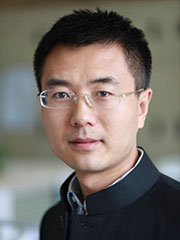 中国人民大学新闻学院教授、博导，执行院长，公共传播研究所所长公共传播、传播与社会、公共关系学概论、危机传播管理、传播学与公共传播周 勇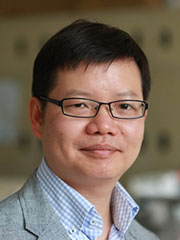 新闻学院党委书记兼副院长，教授，博士生导师，视听传播研究中心主任，中国高等教育学会新闻学与传播学专业委员会秘书长中国人民大学新闻与社会发展研究中心研究员 广播电视新闻理论与实务、视觉传播效果电视新闻报道、音频视频内容制作、广播电视新闻报道前沿张辉锋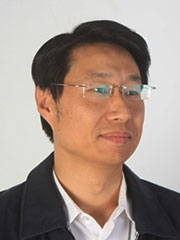 教授、博士生导师、中国高等教育学会新闻学与传播学专业委员会理事长、教育部新闻学学科教育指导委员会副主任媒介融合、新媒体、新闻采写、数字化和全球化趋势下中国新闻传播创新性应用体系研究、中国互联网新闻传播结构功能与效果研究、数字媒体内容国家管理体系研究匡文波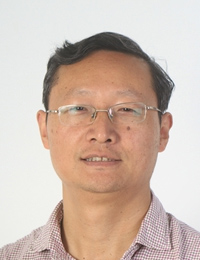 教授、博士生导师全国新闻自考委员会秘书长、中国科技新闻学会常务理事新媒体；国内最早从事新媒体研究和教学的学者之一；经CSSCI检索，亦是论文论著被引用率最高的学者之一钟新 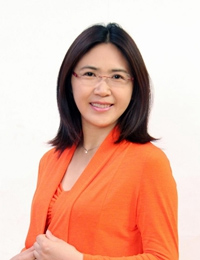 教授、博导、国际新闻传播硕士项目创始负责人（founding director）、“一带一路”国家记者培训项目创始负责人（founding director）国际传播、公共外交、国际广播电视新闻翁昌寿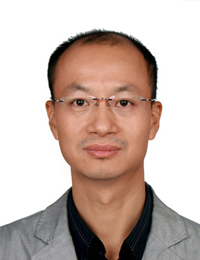 教授、博士生导师、中国高等教育学会新闻学与传播学专业委员会理事长、教育部新闻学学科教育指导委员会副主任媒介融合、新媒体、新闻采写、数字化和全球化趋势下中国新闻传播创新性应用体系研究、中国互联网新闻传播结构功能与效果研究、数字媒体内容国家管理体系研究姓   名姓   名性  别民   族民   族出生日期出生日期籍  贯政治面貌政治面貌本科毕业学校本科毕业学校所学专业所学专业所学专业联系电话联系电话身份证号身份证号身份证号邮箱地址邮箱地址爱好、特长爱好、特长爱好、特长参加工作时间参加工作时间通讯地址通讯地址通讯地址现工作单位现工作单位职务职务职务 本科学位证编号 本科学位证编号学位证发证 时间学位证发证 时间学位证发证 时间教育、工作经历（从大学填起）教育、工作经历（从大学填起）教育、工作经历（从大学填起）教育、工作经历（从大学填起）教育、工作经历（从大学填起）教育、工作经历（从大学填起）教育、工作经历（从大学填起）教育、工作经历（从大学填起）教育、工作经历（从大学填起）教育、工作经历（从大学填起）教育、工作经历（从大学填起）教育、工作经历（从大学填起）教育、工作经历（从大学填起）教育、工作经历（从大学填起）起止年月起止年月起止年月学习或工作单位（学习期间请注明学校、学科专业）学习或工作单位（学习期间请注明学校、学科专业）学习或工作单位（学习期间请注明学校、学科专业）学习或工作单位（学习期间请注明学校、学科专业）学习或工作单位（学习期间请注明学校、学科专业）学习或工作单位（学习期间请注明学校、学科专业）学习或工作单位（学习期间请注明学校、学科专业）学习或工作单位（学习期间请注明学校、学科专业）学习或工作单位（学习期间请注明学校、学科专业）学习或工作单位（学习期间请注明学校、学科专业）任何职务家庭主要成员家庭主要成员家庭主要成员家庭主要成员家庭主要成员家庭主要成员家庭主要成员家庭主要成员家庭主要成员家庭主要成员家庭主要成员家庭主要成员家庭主要成员家庭主要成员姓  名称谓称谓称谓出生年月出生年月在何单位工作、任何职务在何单位工作、任何职务在何单位工作、任何职务在何单位工作、任何职务在何单位工作、任何职务在何单位工作、任何职务在何单位工作、任何职务联系电话 本人已认真阅读并清楚招生简章的所有内容，所有费用一经交纳，不予退回。本表格中填写的内容真实有效，无虚假信息，愿对所填内容负责。签名：                  年     月     日 本人已认真阅读并清楚招生简章的所有内容，所有费用一经交纳，不予退回。本表格中填写的内容真实有效，无虚假信息，愿对所填内容负责。签名：                  年     月     日 本人已认真阅读并清楚招生简章的所有内容，所有费用一经交纳，不予退回。本表格中填写的内容真实有效，无虚假信息，愿对所填内容负责。签名：                  年     月     日 本人已认真阅读并清楚招生简章的所有内容，所有费用一经交纳，不予退回。本表格中填写的内容真实有效，无虚假信息，愿对所填内容负责。签名：                  年     月     日 本人已认真阅读并清楚招生简章的所有内容，所有费用一经交纳，不予退回。本表格中填写的内容真实有效，无虚假信息，愿对所填内容负责。签名：                  年     月     日 本人已认真阅读并清楚招生简章的所有内容，所有费用一经交纳，不予退回。本表格中填写的内容真实有效，无虚假信息，愿对所填内容负责。签名：                  年     月     日 本人已认真阅读并清楚招生简章的所有内容，所有费用一经交纳，不予退回。本表格中填写的内容真实有效，无虚假信息，愿对所填内容负责。签名：                  年     月     日 本人已认真阅读并清楚招生简章的所有内容，所有费用一经交纳，不予退回。本表格中填写的内容真实有效，无虚假信息，愿对所填内容负责。签名：                  年     月     日学院意见：公 章                           年    月     日学院意见：公 章                           年    月     日学院意见：公 章                           年    月     日学院意见：公 章                           年    月     日学院意见：公 章                           年    月     日学院意见：公 章                           年    月     日 本人已认真阅读并清楚招生简章的所有内容，所有费用一经交纳，不予退回。本表格中填写的内容真实有效，无虚假信息，愿对所填内容负责。签名：                  年     月     日 本人已认真阅读并清楚招生简章的所有内容，所有费用一经交纳，不予退回。本表格中填写的内容真实有效，无虚假信息，愿对所填内容负责。签名：                  年     月     日 本人已认真阅读并清楚招生简章的所有内容，所有费用一经交纳，不予退回。本表格中填写的内容真实有效，无虚假信息，愿对所填内容负责。签名：                  年     月     日 本人已认真阅读并清楚招生简章的所有内容，所有费用一经交纳，不予退回。本表格中填写的内容真实有效，无虚假信息，愿对所填内容负责。签名：                  年     月     日 本人已认真阅读并清楚招生简章的所有内容，所有费用一经交纳，不予退回。本表格中填写的内容真实有效，无虚假信息，愿对所填内容负责。签名：                  年     月     日 本人已认真阅读并清楚招生简章的所有内容，所有费用一经交纳，不予退回。本表格中填写的内容真实有效，无虚假信息，愿对所填内容负责。签名：                  年     月     日 本人已认真阅读并清楚招生简章的所有内容，所有费用一经交纳，不予退回。本表格中填写的内容真实有效，无虚假信息，愿对所填内容负责。签名：                  年     月     日 本人已认真阅读并清楚招生简章的所有内容，所有费用一经交纳，不予退回。本表格中填写的内容真实有效，无虚假信息，愿对所填内容负责。签名：                  年     月     日研究生院审批：公 章                           年    月     日研究生院审批：公 章                           年    月     日研究生院审批：公 章                           年    月     日研究生院审批：公 章                           年    月     日研究生院审批：公 章                           年    月     日研究生院审批：公 章                           年    月     日